Številka: 371-1298/2021-3Datum: 12. 10. 2021Mestna občina Ljubljana, Mestni trg 1, Ljubljana, na podlagi 50. člena Zakona o stvarnem premoženju države in samoupravnih lokalnih skupnosti (Uradni list RS, št. 11/18 in 79/18, v nadaljnjem besedilu: ZSPDSLS-1), 13. člena Uredbe o stvarnem premoženju države in samoupravnih lokalnih skupnosti (Uradni list RS, št. 31/18) in Načrta razpolaganja s premičnim premoženjem Mestne občine Ljubljana za leto 2021 št. 371-1298/2021-1 z dne 6. 10. 2021 objavljaJAVNO DRAŽBOza prodajo rabljenih avtobusov1. NAZIV IN SEDEŽ PRODAJALCA IN ORGANIZATORJA JAVNE DRAŽBEMestna občina Ljubljana, Mestni trg 1, Ljubljana, matična številka: 5874025000, ID št. za DDV: SI675933212. PREDMET JAVNE DRAŽBE IN IZKLICNA CENA Predmet javne dražbe so rabljeni avtobusi:Izklicna cena za rabljen avtobus pod zap. št. 1.: 62.600,00 EURNavedena izklicna cena ne vključuje 22% davka na dodano vrednost, ki ga plača kupec.Izklicna cena za rabljen avtobus pod zap. št. 2.:  63.600,00EURNavedena izklicna cena ne vključuje 22% davka na dodano vrednost, ki ga plača kupec.Izklicna cena za rabljen avtobus pod zap. št. 3.:  66.200,00 EURNavedena izklicna cena ne vključuje 22% davka na dodano vrednost, ki ga plača kupec.Izklicna cena za rabljen avtobus pod zap. št. 4.:  65.100,00 EURNavedena izklicna cena ne vključuje 22% davka na dodano vrednost, ki ga plača kupec.Izklicna cena za rabljen avtobus pod zap. št. 5.:  34.200,00 EURNavedena izklicna cena ne vključuje 22% davka na dodano vrednost, ki ga plača kupec.Izklicna cena za rabljen avtobus pod zap. št. 6.:  35.000,00 EURNavedena izklicna cena ne vključuje 22% davka na dodano vrednost, ki ga plača kupec.Izklicna cena za rabljen avtobus pod zap. št. 7.:  35.400,00 EURNavedena izklicna cena ne vključuje 22% davka na dodano vrednost, ki ga plača kupec.3. NAJNIŽJI ZNESEK VIŠANJA 3.1. Najnižji znesek višanja kupnine za predmet javne dražbe za rabljene avtobuse pod zap. št. 1 do 4 iz točke 2. je 2.000,00 EUR.3.2. Najnižji znesek višanja kupnine za predmet javne dražbe za rabljene avtobuse pod zap. št. 5 do 7 iz točke 2. je 1.000,00 EUR.4. VARŠČINA 4. 1. Dražitelji morajo tri dni pred začetkom javne dražbe prodaje rabljenih avtobusov (oz. do vključno 29. 10. 2021) vplačati varščino, ki znaša 10% izklicne cene, na podračun enotnega zakladniškega računa Mestne občine Ljubljana, odprtega pri Banki Slovenije:- številka: SI56 0126 1010 0000 114, sklic na številko: 201025, z navedbo »plačilo varščine za nakup rabljenega avtobusa z zap. št. (navedete zaporedno številko avtobusa iz točke 2.)«Plačana varščina se najugodnejšemu dražitelju vračuna v kupnino, ostalim dražiteljem, ki niso uspeli na javni dražbi, pa se varščina vrne brez obresti v roku 30 dni po zaključku javne dražbe. 4.2. Če dražitelj ne sklene pogodbe ali ne plača kupnine, prodajalec obdrži varščino.4.3. V kolikor oseba, ki je vplačala varščino, iz neupravičenih razlogov ne bo pristopila na javno dražbo oz. kljub udeležbi na javni dražbi ne bo pripravljena kupiti predmeta javne dražbe, prodajalec obdrži varščino. 5. NAČIN IN ROK PLAČILA KUPNINEKupnino bo kupec poravnal na podračun enotnega zakladniškega računa Mestne občine Ljubljana odprtega pri Banki Slovenije IBAN SI56 0126 1010 0000 114 v 8 (osmih) dneh od dneva sklenitve prodajne pogodbe oziroma izstavitve računa, v enkratnem znesku.6. KRAJ IN ČAS JAVNE DRAŽBEJavna dražba za rabljene avtobuse pod točko 2. se bo vršila dne 2. 11. 2021  na Mestni občini Ljubljana, Mestni upravi, Oddelku za gospodarske dejavnosti in promet, Trg Mladinskih delovnih brigad 7, Ljubljana, v sejni sobi v kleti, in sicer:7. POGOJI PRODAJE	V skladu s 6. in 7. odstavkom 50. člena ZSPDSLS-1 na javni dražbi kot dražitelji ne morejo sodelovati člani komisije ter z njimi povezane osebe. Najugodnejši dražitelj bo moral pred sklenitvijo kupoprodajne pogodbe podati pisno izjavo, da ni povezana oseba v skladu s 7. odstavkom 50. člena ZSPDSLS-1.7.2. Rabljen avtobus bo prodan dražitelju, ki bo ponudil najvišjo ceno.Najugodnejši dražitelj bo poleg ponujene kupnine dolžan plačati še davek na dodano vrednost.V roku 15 dni od dneva javne dražbe bo z najugodnejšim dražiteljem sklenjena pogodba. Prodajalec lahko rok za sklenitev pogodbe podaljša za 15 dni ali pa zadrži varščino. Če dražitelj v tem roku ne bo podpisal pogodbe se šteje, da je od nakupa odstopil in ima Mestna občina Ljubljana pravico zadržati vplačano varščino.7.6. Plačilo celotne kupnine v roku 8 dni po sklenitvi prodajne pogodbe je bistvena sestavina pogodbe.8. POGOJI ZA UDELEŽBO NA JAVNI DRAŽBI8.1. Na javni dražbi lahko sodeluje domača ali tuja pravna oseba, ki se pravočasno in pravilno prijavi na predpisanem obrazcu, ki je sestavni del tega razpisa (Priloga 1), s tem da: predložiti dokazilo o izpolnjevanju pogojev za opravljanje dejavnosti iz razpisa, kar pomeni, da mora biti dražitelj registriran za opravljanje dejavnosti po Standardni klasifikaciji dejavnosti (SKD) 49.310 Mestni in primestni kopenski potniški promet,plača varščino in predloži dokazilo o njenem plačilu,predloži izpisek iz poslovnega registra oziroma AJPES-a, ki ne sme biti starejši od treh mesecev,predloži pooblastilo, ki se mora nanašati na predmet javne dražbe, v primeru, če se v imenu ponudnika javne dražbe udeleži pooblaščenec.Organizator javne dražbe bo potrdil vse pravilne in pravočasne prijave.Javna dražba se bo opravila v slovenskem jeziku.9. ROK PRIJAVE NA JAVNO DRAŽBOKandidati lahko popolno prijavo z dokazili iz 8.1. točke te objave za predlagano lokacijo oddajo:osebno v glavni pisarni Mestne občine Ljubljana, Adamič – Lundrovo nabrežje 2 (vhod iz Mačkove 1), na kuverti je potrebno navesti oznako »Prijava na javno dražbo za prodajo rabljenih avtobusov«, najkasneje do 29. 10. 2021 do 09.00 ure alipisno po pošti na naslov: Mestna občina Ljubljana, Mestni trg 1, 1000 Ljubljana, na kuverti je potrebno navesti oznako »Prijava na javno dražbo za prodajo rabljenih avtobusov«, upoštevale se bodo priporočene pošiljke, z datumom oddaje na pošto z dne 28. 10. 2021 do 23.59 ure ali po elektronski pošti na naslov: glavna.pisarna@ljubljana.si, ki morajo biti poslane najkasneje do 29. 10. 2021 do 09.00 ure.10. DRUGI POGOJI IN PRAVILA JAVNE DRAŽBE10.1. Na javni dražbi uspe dražitelj, ki ponudi najvišjo ceno.10.2. Javna dražba je končana, ko voditelj dražbe trikrat neuspešno ponovi isto najvišjo ponudbo. 10.3. Ugovore proti dražbenemu postopku je mogoče podati, dokler ni končan zapisnik o poteku dražbe.10.4. Javno dražbo bo izvedla Komisija za izvedbo javne dražbe za prodajo rabljenih avtobusov v skladu z 49. členom ZSPDSLS-1, ki jo imenuje predstojnik upravljavca (župan).10.5. Organizator in upravljavec javne dražbe lahko začeti postopek prodaje rabljenih avtobusov delno ali v celoti ustavi, kadarkoli do sklenitve pravnega posla brez obrazložitve in brez odškodninske odgovornosti, dolžan pa je vrniti vplačano varščino brez obresti.11. DODATNE INFORMACIJEDodatne podrobnejše informacije o pogojih javne dražbe in podatke o rabljenih avtobusih dobijo interesenti na Mestni občini Ljubljana, Mestna uprava, Oddelek za gospodarske dejavnosti in promet, na e-naslovu: glavna.pisarna@ljubljana.si.Besedilo javne dražbe je objavljeno na spletni strani Mestne občine Ljubljana www.ljubljana.si.MESTNA OBČINA LJUBLJANAZAP. ŠT.Znamka in modelIdentifikacijska številkaŠt. kmLeto izdelave1.rabljeni avtobus OTOKAR Vectio C LE  NLRTMLA20FA004276 545.06320152.rabljeni avtobus OTOKAR Vectio C LENLRTMLA20FA004278 517.52720153.rabljeni avtobus OTOKAR Vectio C LENLRTMLA20FA004280 463.36820154.rabljeni avtobus OTOKAR Vectio C LENLRTMLA20FA004280 490.52820155.rabljeni avtobus IVECO Feniksbus FBI 83 M/ 70C17ZCFC270C305997503388.30920156.rabljeni avtobus IVECO Feniksbus FBI 83 M/ 70C17ZCFC270C305997753 334.50220157.rabljeni avtobus IVECO Feniksbus FBI 83 M/ 70C17ZCFC270C305997243 412.3452015Zap.št.URAPredmet javne dražbe1.10.00rabljeni avtobus OTOKAR Vectio C LE z identifikacijsko št. NLRTMLA20FA0042762.10.10rabljeni avtobus OTOKAR Vectio C LEz identifikacijsko št. NLRTMLA20FA0042783.10.20rabljeni avtobus OTOKAR Vectio C LEz identifikacijsko št. NLRTMLA20FA0042804.10.30rabljeni avtobus OTOKAR Vectio C LEz identifikacijsko št. NLRTMLA20FA0042805.10.40rabljeni avtobus IVECO Feniksbus FBI 83 M/ 70C17z identifikacijsko št. ZCFC270C3059975036.10.50rabljeni avtobus IVECO Feniksbus FBI 83 M/ 70C17z identifikacijsko št. ZCFC270C3059977537.11.00rabljeni avtobus IVECO Feniksbus FBI 83 M/ 70C17z identifikacijsko št. ZCFC270C305997243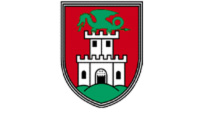 